This Application MUST be accompanied by:  1.     Your child's ORIGINAL birth certificate 2.      A utility bill in the name of one of the Parents, which must be dated no later than three months prior to the closing date for applications for proof of addressThe school will make a copy of documents submitted and will return all the original documents.The application form duly completed and signed should be sent by any one of the following methods to Scoil Bhride:By hand abiding by social distancing and other Covid Restrictions only when the school is open to receive pupilsBy post to Principal, Scoil Bhride, Priest Town, Kilbride, Co. MeathBy email, once signed and scanned to info@scoilbhridens.ieEnrolment forms can be returned within the three-week period commencing 09.00 am on Monday 11th January 2021 and ending at 5 pm on Friday 29th January 2021.Office Use only:Data Privacy StatementThe information provided on this form will be used by Scoil Bhride to apply the selection criteria for enrolment in Junior Infants, and to allocate school places in accordance with the School’s Admission Policy and the School’s Annual Admission Notice.Where a pupil is admitted to the school, the information will be retained on the pupil’s file.On acceptance of an offer of admission, this information will be entered in the School Administration System Aladdin and will be uploaded to the Primary Online Database. The Primary Online Database (POD) is a nationwide individualised database of primary school pupils, hosted by the Department of Education and Skills.In the event of oversubscription, a waiting list of students whose applications for admission to Scoil Bhride were unsuccessful due to the school being oversubscribed will be compiled and will remain valid until 30th September 2021.Where a child’s name is placed on a waiting list, and the child is not admitted to the school, the information provided on this form will be retained for the duration of the school year and will be securely destroyed thereafter.Section 66(6) of the Education (Admission to Schools) Act 2018 allows for the sharing of certain information between schools in order to facilitate the efficient admission of students. The information which may be provided to a patron or another Board of Management for this purpose may include all or any of the following:(i) the date on which an application for admission was received by the school;(ii) the date on which an offer of admission was made by the school;(iii) the date on which an offer of admission was accepted by an applicant;(iv) a student’s personal details including his or her name, address, date of birth and personal public service number (within the meaning of section 262 of the Social Welfare Consolidation Act 2005).Scoil Bhríde, Cill Bhríde Clonee, Co. Meath.Telephone/Fax:	 01-8216359/01-8220593Email:                        info@scoilbhridens.ieWeb:                          http://www.scoilbhridens.ie        Roll  No:	            168250Scoil Bhríde, Cill Bhríde Clonee, Co. Meath.Telephone/Fax:	 01-8216359/01-8220593Email:                        info@scoilbhridens.ieWeb:                          http://www.scoilbhridens.ie        Roll  No:	            168250Scoil Bhríde, Cill Bhríde Clonee, Co. Meath.Telephone/Fax:	 01-8216359/01-8220593Email:                        info@scoilbhridens.ieWeb:                          http://www.scoilbhridens.ie        Roll  No:	            168250Application for Admission to Junior InfantsSchool Year 2021 – 2022Note: This form is for application purposes only. The information provided will be used to allocate Junior Infant places in accordance with the School’s Admission Policy/Annual Admission Notice available on www.scoilbhridens.ie All sections of the form must be completedApplication for Admission to Junior InfantsSchool Year 2021 – 2022Note: This form is for application purposes only. The information provided will be used to allocate Junior Infant places in accordance with the School’s Admission Policy/Annual Admission Notice available on www.scoilbhridens.ie All sections of the form must be completedApplication for Admission to Junior InfantsSchool Year 2021 – 2022Note: This form is for application purposes only. The information provided will be used to allocate Junior Infant places in accordance with the School’s Admission Policy/Annual Admission Notice available on www.scoilbhridens.ie All sections of the form must be completedApplication for Admission to Junior InfantsSchool Year 2021 – 2022Note: This form is for application purposes only. The information provided will be used to allocate Junior Infant places in accordance with the School’s Admission Policy/Annual Admission Notice available on www.scoilbhridens.ie All sections of the form must be completedApplication for Admission to Junior InfantsSchool Year 2021 – 2022Note: This form is for application purposes only. The information provided will be used to allocate Junior Infant places in accordance with the School’s Admission Policy/Annual Admission Notice available on www.scoilbhridens.ie All sections of the form must be completedGeneral Information on ChildGeneral Information on ChildGeneral Information on ChildGeneral Information on ChildGeneral Information on ChildFirst Name:Surname:Surname:Surname:Surname:PPS Number:DOB:DOB:Gender:Gender:Home Address:Phone Numbers of Parents: ___________________________     _______________________________E mail addresses of Parents: ___________________________   _______________________________Eircode:Home Address:Phone Numbers of Parents: ___________________________     _______________________________E mail addresses of Parents: ___________________________   _______________________________Eircode:Home Address:Phone Numbers of Parents: ___________________________     _______________________________E mail addresses of Parents: ___________________________   _______________________________Eircode:Home Address:Phone Numbers of Parents: ___________________________     _______________________________E mail addresses of Parents: ___________________________   _______________________________Eircode:Home Address:Phone Numbers of Parents: ___________________________     _______________________________E mail addresses of Parents: ___________________________   _______________________________Eircode: 1st Birthday on or before April 1st 2021          (Please tick)           Yes   	      No    	   Criteria to be used if oversubscribed:   Siblings in the school:	                                                   Yes	      No    	  Name(s) of sibling(s):                               Sibling’s class/es:_______________________________________________________________________________________________________________________________________________________2.    Living within Roman Catholic Parish of Dunboyne Kilbride:  Yes	      No    	   3.    Child of staff member in the school                                     Yes	      No    4.    All other applicants:. 1st Birthday on or before April 1st 2021          (Please tick)           Yes   	      No    	   Criteria to be used if oversubscribed:   Siblings in the school:	                                                   Yes	      No    	  Name(s) of sibling(s):                               Sibling’s class/es:_______________________________________________________________________________________________________________________________________________________2.    Living within Roman Catholic Parish of Dunboyne Kilbride:  Yes	      No    	   3.    Child of staff member in the school                                     Yes	      No    4.    All other applicants:. 1st Birthday on or before April 1st 2021          (Please tick)           Yes   	      No    	   Criteria to be used if oversubscribed:   Siblings in the school:	                                                   Yes	      No    	  Name(s) of sibling(s):                               Sibling’s class/es:_______________________________________________________________________________________________________________________________________________________2.    Living within Roman Catholic Parish of Dunboyne Kilbride:  Yes	      No    	   3.    Child of staff member in the school                                     Yes	      No    4.    All other applicants:. 1st Birthday on or before April 1st 2021          (Please tick)           Yes   	      No    	   Criteria to be used if oversubscribed:   Siblings in the school:	                                                   Yes	      No    	  Name(s) of sibling(s):                               Sibling’s class/es:_______________________________________________________________________________________________________________________________________________________2.    Living within Roman Catholic Parish of Dunboyne Kilbride:  Yes	      No    	   3.    Child of staff member in the school                                     Yes	      No    4.    All other applicants:. 1st Birthday on or before April 1st 2021          (Please tick)           Yes   	      No    	   Criteria to be used if oversubscribed:   Siblings in the school:	                                                   Yes	      No    	  Name(s) of sibling(s):                               Sibling’s class/es:_______________________________________________________________________________________________________________________________________________________2.    Living within Roman Catholic Parish of Dunboyne Kilbride:  Yes	      No    	   3.    Child of staff member in the school                                     Yes	      No    4.    All other applicants:.General Information on Parent(s)/Guardian(s)General Information on Parent(s)/Guardian(s)General Information on Parent(s)/Guardian(s)General Information on Parent(s)/Guardian(s)General Information on Parent(s)/Guardian(s)Parent/GuardianParent/GuardianParent/GuardianParent/GuardianParent/GuardianName:Name:Name:Name:Name:Address (if different from child’s):Address (if different from child’s):Address (if different from child’s):Address (if different from child’s):Address (if different from child’s):Mobile No:Mobile No:Mobile No:Mobile No:Mobile No:Declaration:  I/We being the Parent(s)/Guardian(s) of the applicant do hereby confirm that the above information is true and accurate and I/we consent to its use as described.Declaration:  I/We being the Parent(s)/Guardian(s) of the applicant do hereby confirm that the above information is true and accurate and I/we consent to its use as described.Parent/Guardian’s Signature:Parent/Guardian’s Signature:Date:Date:*Date Application ReceivedDDMMYY*Date Application Received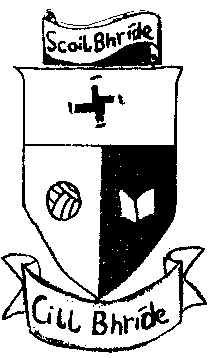 